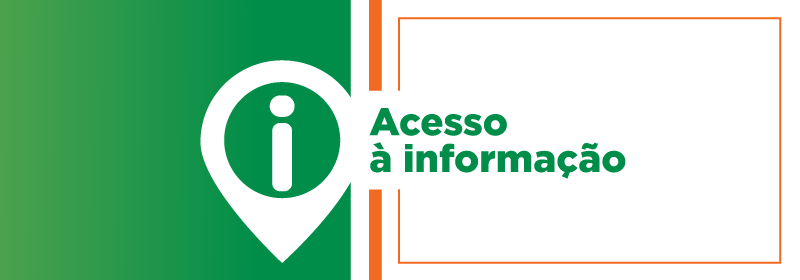 INFORMATIVO SERVIÇO DE INFORMAÇÕES AO CIDADÃO - CASA CIVIL- OUT a DEZ 2021Classificação das Solicitações de Informações 45 registradas1 0 0 % DAS SOLICITAÇÕES FORAM ATENDIDAS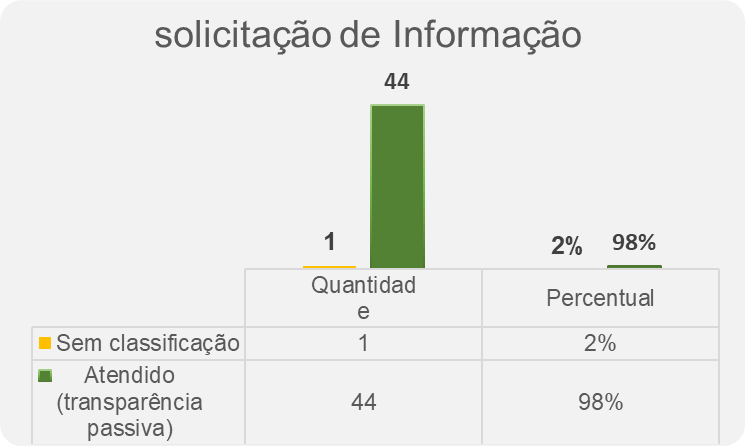 S O L I C I T A Ç Õ E S D E I N F O R M A Ç Õ E S P O R A S S U N T O / S U B - A S S U N T OSOLICITAÇÕES DE INFORMAÇÕES POR ÁREAÁreas com maior demanda de solicitações de informações foi a Secretaria Executiva de Planejamento e Gestão Interna.ÍNDICE DE RESOLUBILIDADE NO TRIMESTRE DO SIC / CASA CIVILTEMPO MÉDIO DE RESPOSTA NO TRIMESTRE DO SIC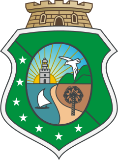 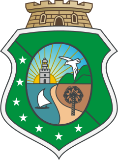 AssuntoSubassuntoQuant%PROGRAMAS E PROJETOS DO GOVERNO DO ESTADOINVESTIMENTO 1124,44%INFORMAÇÃO SOBRE LEGISLAÇÕES ESTADUAIS (LEI, DECRETO, PORTARIA, ETC)Sem subassunto817,78%CORONAVÍRUS (COVID 19) AÇÕES DE PREVENÇÃO E COMBATE AO CORONAVÍRUS48,89%ACORDO DE COOPERAÇÃO/PARCERIAS INSTITUCIONAISSem subassunto48,89%CORONAVÍRUS (COVID 19) ORIENTAÇÕES GERAIS (PREVENÇÃO E PLANO DE CONTINGÊNCIA)36,67%CORONAVÍRUS (COVID 19) PASSAPORTE DE VACINAÇÃO24,44%CORONAVÍRUS (COVID 19) VACINAÇÃO COVID 19 (PLANO, CALENDÁRIO, GRUPOS E ETAPAS)24,44%INSATISFAÇÃO COM PROCEDIMENTOS DE APURAÇÃOFRAGILIDADE NO PROCEDIMENTO DE APURAÇÃO12,22%CORONAVÍRUS (COVID 19) INSATISFAÇÃO COM AS AÇÕES E MEDIDAS ADOTADAS PELO GOVERNO DO ESTADO12,22%APOIO A EVENTOSSem subassunto12,22%PROGRAMAS E PROJETOS DO GOVERNO DO ESTADOIMPLANTAÇÃO DE POLÍTICAS PÚBLICAS12,22%TRAMITAÇÃO DE PROCESSO ADMINISTRATIVOPROCESSOS DIVERSOS12,22%ORIENTAÇÕES SOBRE A PRESTAÇÃO DOS SERVIÇOS DOS ÓRGÃOS PÚBLICOSSem subassunto12,22%MÍDIAS SOCIAIS DO GOVERNO DO ESTADO (OFERTA DE SERVIÇOS PELAS REDES SOCIAIS)Sem subassunto12,22%INSATISFAÇÃO COM OS SERVIÇOS PRESTADOS PELO ÓRGÃOFORMALIDADES E BUROCRACIAS12,22%CONCURSO PÚBLICO/SELEÇÃOCONVOCAÇÃO DE APROVADOS/CLASSIFICADOS12,22%CONCURSO PÚBLICO/SELEÇÃOREALIZAÇÃO DE CONCURSO/SELEÇÃO12,22%PUBLICIDADE E MARKETING DO GOVERNO DO ESTADOIDENTIDADE VISUAL DO GOVERNO DO ESTADO12,22%45100,00%Solicitações respondidas no prazo45Total de Solicitação de Informação45RESOLUBILIDADE100%Total do tempo de resposta das Solicitações de Informações42Total de Solicitação de Informação45TEMPO MÉDIO DE RESPOSTA5 dias